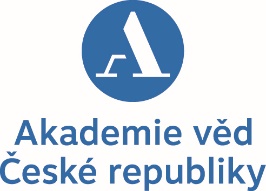 KOMISE PRO ŽIVOTNÍ PROSTŘEDÍAKADEMIE VĚD ČRsi Vás dovoluje pozvat naodborný pracovní seminářProblematika rtuti v životním prostředí a zdravíPondělí 22. 11. 2021, 13:00–16:00 hod. sál 206, II. patro Akademie věd ČR, Národní 3, Praha 1Seminář se uskuteční v prezenční i online forměs možností připojení zde:https://cesnet.zoom.us/j/95497090150?pwd=ZUVrbk55RjY1aFF5eUhWR0J1d0YvUT09Největší environmentální otravou způsobenou toxickou látkou ze životního prostředí byla otrava metylrtutí v zátoce Minamata v Japonsku. Od třicátých let XX. století se do jejích vod vypouštěla rtuť, která poškodila zdraví místních obyvatel. Lidé žijící za polárním kruhem jsou na tom podobně, tradiční stravování vede k vysokému příjmu rtuti a dalších látek. Z průmyslových oblastí severní polokoule se znečištění rtutí dostává do ovzduší i oceánů, kde setrvává mnoho let. Rtuť se do prostředí uvolňuje přirozenými i antropogenními procesy. Přetrvává v životním prostředí a pohybuje se po celém světě, krouží mezi atmosférou, půdou a vodou, atmosféra je její hlavní transportní cestou. PROGRAM 13:00	Rtuť – globální polutant v životním prostředí ČRDoc. RNDr. Tomáš Navrátil, Ph.D., Geologický ústav AV ČR13:20	Lokality kontaminované rtutí – poznatky z příkladových studiíRNDr. Jan Rohovec, Ph.D., Geologický ústav AV ČR13:40	Techniky monitorování koncentrací rtuti v ovdušíMgr. Adéla Holubová Šmejkalová, Ph.D.,Český hydrometeorologický ústav14:00	Emisní inventura rtuti v ČRIng. Pavel Machálek, Český hydrometeorologický ústav14:20	Rtuť v životním a pracovním prostředí	prof. MUDr. Milan Tuček, CSc., 1. LF UK a VFN14:40	Rtuť u české populace – porovnání s vybranými evropskými zeměmiIng. Věra Spěváčková, CSc., Ing. Mája Čejchanová, prof. MUDr. Milena Černá, DrSc., 	Státní zdravotní ústav, a MUDr. Eva Rychlíková, Ph.D.16:00   Závěr Těšíme se na vaši účast!MUDr. Radim Šrám, DrSc. předseda Komise pro životní prostředí AV ČR(tel.: 241 062 596, e-mail: radim.sram@iem.cas.cz)Vyřizuje: Bc. Věra Ürge, tajemnice Sekretariátu II. vědní oblasti, Administrativní odbor KAV ČR, 221 403 210, urge@kav.cas.cz 